Foreign High School EvaluationHOC Requirements for Evaluation:	1.	High School Diploma General Report (Cost varies by organization)Review the agency’s requirement prior to starting the processThis process can be time-consuming, start the process as soon as possible in order to have your documents ready prior to the class start date.Suggested agencies are listed below. Many others are available. If you have any questions please contact them directly.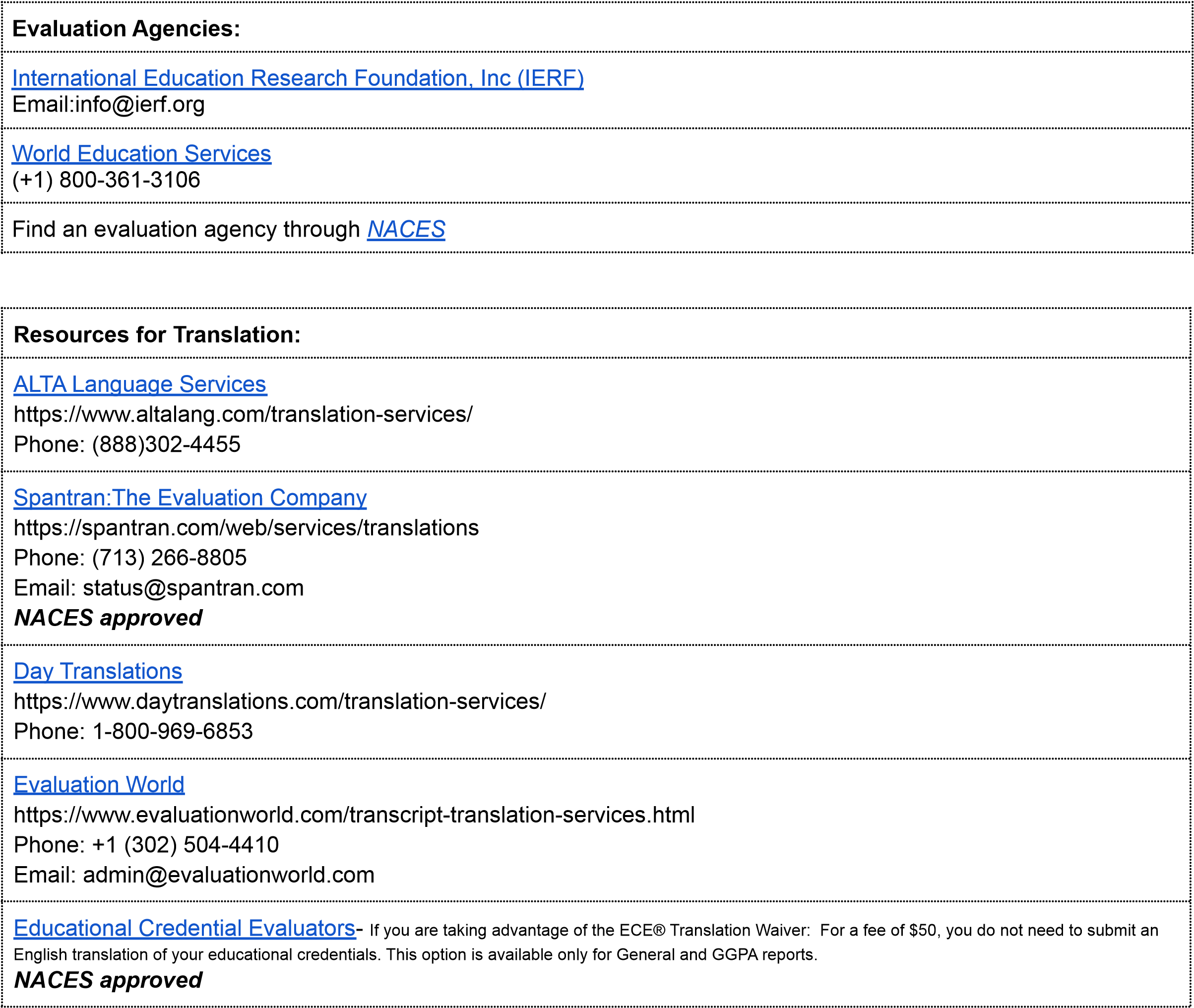 